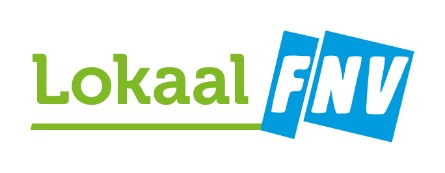 ANTWOORDFORMULIER  LOKAAL FNV HEERENVEEN-OPSTERLAND Ja! Ik kom naar de bijeenkomst op 20 februari a.s. met:O	1 persoonO	2 personenAankruisen wat van toepassing is.MIJN GEGEVENS ZIJN:Naam	Adres	Postcode, woonplaats	Bondsnummer	Telefoonnummer	E-mailadres	Mocht de zaal onverhoopt vol zijn, dan krijg je van ons bericht. DIT FORMULIER KUN JE (PORTVRIJ VOOR 13 februari a.s.) RETOURNEREN NAAR:FNV, Lokaal HeerenveenAntwoordnummer 550 9700 WB GroningenOf per e-mail naar: lokaalrkgroningen@fnv.nl